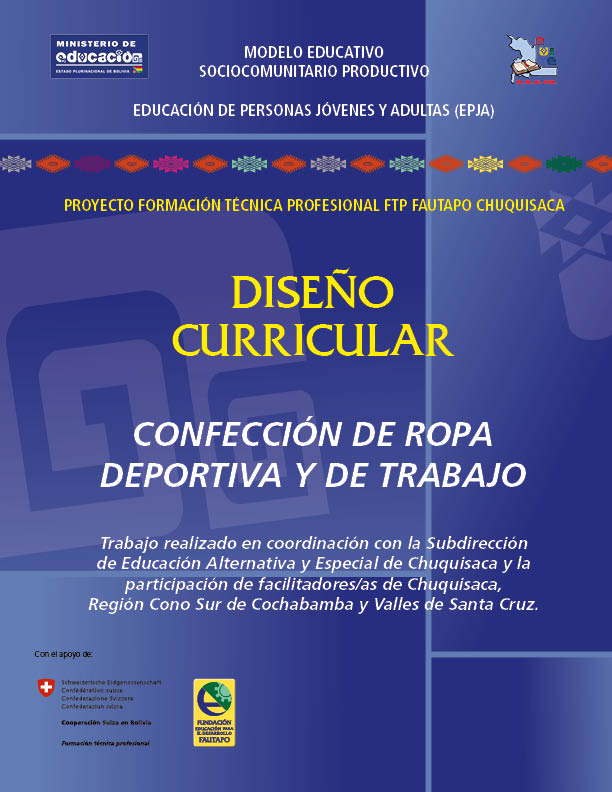 INTRODUCCIÓN La Ley Educativa “Avelino Siñani – Elizardo Pérez”, busca transformar la educación del Sistema Educativo hacia una educación Descolonizadora, Productiva, Comunitaria, Intracultural, Intercultural y Plurilingue, definiéndose en ese marco nuevos lineamientos conceptuales, metodológicos y curriculares, en la cual los Centros de Educación Alternativa deben responder a demandas, necesidades y expectativas de la comunidad, considerando las vocaciones y potencialidades productivas del entrono local y regional , en base a la participación e involucramiento de todos los sujetos.En este contexto la Educación Técnica Productiva se constituye en uno de los principios de la Educación de Personas Jóvenes y adultas – EPJA, lo cual implica desarrollar acciones de fortalecimiento del Centro en sus distintas dimensiones para el desarrollo de una formación técnica pertinente y de calidad. En la perspectiva de fortalecer la formación técnica productiva, el proyecto Formación técnica profesional – FTP en coordinación con las Subdirección de Educación Alternativa y Especial de Chuquisaca, ha impulsado talleres para la construcción de diseños curriculares de las especialidades técnicas de Confección de Ropa Deportiva y de Trabajo, Confección de Ropa Casual y de fiesta, Confección de Ropa Típica, Gastronomía y alimentación y Apicultura, el mismo con la amplia participación de facilitadores/as de las distintas especialidades técnicas de Chuquisaca, Cono Sur de Cochabamba y Valles de Santa Cruz, espacio en el cual se han definido perfiles de egreso para los Niveles Técnico Básico, Técnico Auxiliar y Técnico Medio, unificación de las mallas curriculares, identificación de contenidos y organización modular, bajo los lineamientos del Modelo Educativo Sociocomunitario Productivo y Currículo Base de la EPJA. El presente trabajo tiene la finalidad de apoyar a la actividad formativa que desarrollan los facilitadores/as de carreras técnicas de los Centros, por lo que se considera como una propuesta que debe ser adecuada a las características socioculturales y productivas de cada contexto local y regional, así como a las características y actividades de los Proyectos Socioproductivos de los diferentes Centros de Educación Alternativa.  METODOLOGÍA DE CONSTRUCCIÓN DEL DISEÑO CURRICULAR  Marco Normativo Los documentos de referencia que han orientado la construcción del presente documento han sido los siguientes: El Currículo Base de la Educación de Personas Jóvenes y Adultas – EPJA, Unidades de Formación del Programa de Formación Complementaria de maestros/as– PROFOCOM. Resolución Ministerial 873 “Reglamento de Certificación de la Formación Técnica Tecnológica Productiva y Humanística en el ámbito de Educación Alternativa”. Planes y Programas del Ministerio de Educación.Lineamientos del Modelo Educativo Sociocomunitario Productivo : El objetivo de la formación técnica, orientada al desarrollo de una formación integral específica y especializada en lo técnico humanístico, de acuerdo a vocaciones y potencialidades territoriales para un desempeño óptimo en cualquier contexto socioproductivo.    Definición de los niveles de formación: Técnico Básico, Técnico Auxiliar y Técnico Medio Características de los perfiles de egresados/as de Educación Técnica:Egresados del Nivel Técnico Básico deben contar con conocimientos, habilidades y destrezas básicas de la especialidad, en complementariedad con los saberes, conocimientos y experiencias de vida,  por lo que están preparados para realizar trabajos básicos, elementales y específicos en el proceso productivo. Egresados del Nivel Técnico Auxiliar cuentan con conocimientos, habilidades y destrezas integrales, complementarias de la especialidad, por lo que están preparados para realizar trabajos integrales y diversificados en el proceso productivo con mayor precisión. Egresados del Nivel Técnico Medio cuentan con conocimientos, habilidades y destrezas integrales y complejas de especialidad y están preparados  para establecer emprendimientos productivos.  Organización de la malla curricular,  para lo cual se establece Campos de Saberes y Conocimientos y Áreas de Saberes y Conocimientos y módulos. Carga Horaria para la formación Técnica Productiva: Técnico Básico:	   800 horas Técnico Auxiliar: 	1200 horas Técnico Medio:  	2000 horas  Elementos que deben contemplar los módulos curriculares: objetivo holístico, contenidos, orientaciones metodológicas, evaluación y producto. Proceso de construcción del diseño curricularEn base al Marco Normativo y sus lineamientos se han desarrollado actividades construcción participativa del diseño curricular en las siguientes etapas: con facilitadores/as de cinco carreras técnicas: Talleres con facilitadores/as de las carreras Técnicas:Los talleres se han desarrollado con facilitadores/as de 40 Centros de Educación Alternativa de Chuquisaca, Cono Sur de Cochabamba y Valles de Santa Cruz  de las siguientes especialidades: Confección de Ropa Deportiva y de Trabajo, Confección de Ropa Casual y de fiesta, Confección de Ropa Típica Gastronomía y alimentación Apicultura Trabajo de comisiones: En base a los insumos trabajados en los talleres a través de comisiones pequeñas por especialidades técnicas se ha realizado la revisión y conclusión del documento de diseño curricular.  Los talleres con los facilitadores y el trabajo de comisiones ha permitido la construcción de los perfiles de salida: Técnico Básico, Técnico Auxiliar y Técnico Medio; malla curricular, mapa de contenidos y planificación de los módulos curriculares.   DISEÑO CURRICULAR DE LA CARRERA TÉCNICA DE CONFECCIÓN DE ROPA DEPORTIVA Y DE TRABAJO.La formación técnica está orientada a desarrollar habilidades, destrezas, conocimientos y valores de manera integral y holística en hombres y mujeres mayores de 15 años, partiendo de sus saberes, conocimientos y vivencias; en este sentido  la carrera técnica tiene el siguiente objetivo: Objetivo de la Carrera Técnica de Confección de Ropa Deportiva y de Trabajo.Confeccionamos  con responsabilidad y creatividad prendas de ropa deportiva y de trabajo, a través del  manejo de máquinas, elaboración de diseños, patrones y ensamblado de prendas, aplicando conocimientos sobre tendencias de la moda y requerimientos del cliente, con proyección a la generación de emprendimientos productivos que aseguren  el sustento económico de las familias y comunidad.Perfil del(a) Egresado(a) de la especialidad técnica de Confección de ropa deportiva y de trabajo.La educación Técnica Alternativa, cuenta con tres niveles de formación: Técnico Básico, Técnico Auxiliar  y Técnico Medio, por lo que egresados de la carrera técnica de Confección de Ropa Deportiva y de Trabajo al concluir el proceso formativo logran las siguientes capacidades en los diferentes niveles de formación: Organización Curricular Malla curricular:  Confección de ropa deportiva y de trabajoMapa de contenidos: Confección de ropa deportiva y de trabajo PROGRAMACIÓN CURRICULARNIVEL: TÉCNICO BÁSICOMódulo: Matemática aplicadaCarga horaria:	60 horas.Módulo: Lenguaje y comunicación. Carga horaria: 60 horas.Módulo: Operatividad de máquinas pespuntadoras.Carga horaria:  100 Horas. Módulo: Operatividad de máquinas remalladora y de cadeneta.Carga horaria: 100 Horas.Módulo: Técnica de ensamblado I.Carga horaria: 100 Horas.Módulo: Técnica de ensamblado II.Carga horaria: 80 Horas.Módulo: Patrón de prendas básicas Ropa deportiva.Carga horaria: 80 Horas.Módulo: Diseño Básico.Carga horaria: 60 Horas.Módulo: Ensamblado de poleras y cortos.Carga horaria: 120 Horas.Módulo: Ensamblado de buzos con transformaciones.Carga horaria: 120 Hrs.Módulo: Proyecto Laboral.Carga horaria: 60 horas.Módulo: Ofimática Básica.Carga horaria: 60 horas.NIVEL TÉCNICO AUXILIAR.Módulo: Costos de producción.Carga horaria: 60 horas. Módulo: Diseño y patronaje de chamarras  con transformaciones. Carga horaria:	100 horas.Módulo: Ensamblado de chamarras.Carga horaria: 120 horas.Módulo: Ensamblado de chamarras  con transformaciones	 Carga horaria:100 horas.Módulo: Espíritu emprendedor.Carga horaria: 60 horas.Módulo: Ofimática avanzada.Carga horaria: 60 horas.NIVEL: TÉCNICO MEDIO. Módulo: Seguridad ocupacional.Carga horaria:	60 horas.Módulo: Diseño y patronaje de Ropa de Trabajo.Carga horaria: 100 horas.Módulo: Ensamblado de Chalecos.Carga horaria: 120 horas. Módulo: Ensamblado de mandiles.Carga horaria: 100 horas.Módulo: Emprendimiento productivo.Carga horaria: 60 horas.Módulo: Internet y Bases de datosCarga horaria: 60 horas.NIVEL DE FORMACIÓN PERFIL POR NIVELESTécnico BásicoCuentan con saberes y conocimientos sobre principios de diseño, patronaje y ensamblado de prendas básicas de ropa deportiva.Manejan máquinas de confección textil con agilidad, precisión, respetando normas de seguridad y manuales de uso de las máquinas; con responsabilidad, cuidado y trato equitativo. Realizan en ensamblado de partes de ropa deportiva y de trabajo, aplicando diferentes técnicas de acuerdo al modelo. Confeccionan prendas básicas de ropa deportiva: poleras cortos y buzos con creatividad e innovación.Planifican sus acciones en función del proyecto laboral de mediano y largo plazo.Técnico AuxiliarRealizan con creatividad y precisión el diseño, interpretación, trazo, corte y  ensamblado de todo tipo de chamarras deportivas con transformaciones. Demuestran autonomía en todo el proceso productivo de la confección de chamarras, utilizando estrategias de trabajo comunitario.Realizan  el cálculo de costos para prendas de ropa deportiva y de trabajo. Demuestra actitudes de trabajo en equipo, liderazgo y desarrollan el espíritu emprendedor para identificar ideas de negocio.Técnico MedioConocen las normas de seguridad ocupacional en armonía y cuidado de la madre tierra.Realizan  el diseño y patronaje de ropa de trabajo, empleando diferentes técnicas de acuerdo al modelo.Confeccionan chalecos y mandiles con creatividad e innovación.Tienen capacidad para establecer emprendimientos productivos comunitarios o individuales. CAMPOS DE SABERES Y CONOCIMIENTOSAREAS DE SABERES Y CONOCIMIENTOSETA DE PERSONAS JOVENES Y ADULTAS ETA DE PERSONAS JOVENES Y ADULTAS ETA DE PERSONAS JOVENES Y ADULTAS ETA DE PERSONAS JOVENES Y ADULTAS MOD.CAMPOS DE SABERES Y CONOCIMIENTOSAREAS DE SABERES Y CONOCIMIENTOSPRIMER AÑOPRIMER AÑOSEGUNDO AÑO SEGUNDO AÑO MOD.CAMPOS DE SABERES Y CONOCIMIENTOSAREAS DE SABERES Y CONOCIMIENTOSPrimer semestre Segundo semestreTercer semestre Cuarto semestre MOD.CIENCIA TECNOLOGIA Y PRODUCCIÓNAREA HUMANÍSTICA Matemática aplicada (60 Hrs.) Lenguaje y comunicación(60 Hrs.) Costos de producción (60 Hrs.) Seguridad ocupacional (Hrs. 60)4CIENCIA TECNOLOGIA Y PRODUCCIÓNTÉCNICA PRODUCTIVA – FORMACIÓN DE LA ESPECIALIDAD Operatividad de máquinas pespuntadora (100 Hrs.)Patrón de prendas básicas de ropa deportiva  (80 Hrs.)Diseño y patronaje de chamarras con transformaciones (100 Hrs.)Diseño y patronaje de ropa de trabajo  (100 Hrs.)14CIENCIA TECNOLOGIA Y PRODUCCIÓNTÉCNICA PRODUCTIVA – FORMACIÓN DE LA ESPECIALIDAD Operatividad de máquina remalladora y de cadeneta(100 Hrs.)Diseño básico  (60 Hrs.)Ensamblado de chamarras(120 Hrs.) Ensamblado de chalecos (120 Hrs.)14CIENCIA TECNOLOGIA Y PRODUCCIÓNTÉCNICA PRODUCTIVA – FORMACIÓN DE LA ESPECIALIDAD Técnicas de ensamblado I(100Hrs.)Ensamblado de poleras y cortos   (120 Hrs.)Ensamblado de chamarras con transformaciones (100 Hrs.)Ensamblado de mandiles  (100 Hrs.)14CIENCIA TECNOLOGIA Y PRODUCCIÓNTÉCNICA PRODUCTIVA – FORMACIÓN DE LA ESPECIALIDAD Técnicas de ensamblado II(80Hrs.)Ensamblado de buzos   con transformaciones   (120 Hrs.)14CIENCIA TECNOLOGIA Y PRODUCCIÓNEMPRENDIMIENTO  E INFORMÁTICAProyecto laboral(60 Hrs.)Ofimática básica/género(60 Hrs) Espíritu emprendedor(60 Hrs.)Emprendimiento productivo (60 Hrs.)6CIENCIA TECNOLOGIA Y PRODUCCIÓNEMPRENDIMIENTO  E INFORMÁTICAOfimática avanzada (60 Hrs) Internet (60 Hrs) 6TOTAL CARGA HORARIA TOTAL CARGA HORARIA 50050050050024/2000NIVEL DE FORMACIÓN NIVEL DE FORMACIÓN TÉCNICO BÁSICOTÉCNICO BÁSICOTÉCNICO AUXILIAR TÉCNICO MEDIO24/2000TECNICO BÁSICOTECNICO BÁSICOTÉCNICO AUXILIARTÉCNICO MEDIOPRIMER SEMESTRESEGUNDO SEMESTRETERCER SEMESTRECUARTO SEMESTREMÓDULO: MATEMATICA APLICADAOperaciones aritméticas básicas.Sistemas Internacional de Medidas: Sistema métrico decimal Sistema InglésConversionesGeometría Básica: LíneasFiguras geométricasRazones y proporciones Regla de tres Regla de interésPorcentajes  MÓDULO: LENGUAJE Y COMUNICACIÓN Comunicación Tipos de comunicación Importancia de la comunicación y escucha Reglas y concejos básicos para hablar en público Redacción de documentos escritos:La cartaSolicitud de trabajoSolicitud de certificado de trabajo Carta de presentación de productosFactura, recibos y otrosCurrículum vitaeLenguaje técnico de la ocupación MÓDULO:COSTOS DE PRODUCCIÓN  Determinación  del costo de producción:  Materiales e insumosMano de obraGastos de fabricación: alquileres, depreciación de equipos, servicios básicos, y otros. Utilidad Impuestos Precio de venta Hoja de costos del producto Aplicación de la hoja de costos. Libro diarioMÓDULO: SEGURIDAD OCUPACIONAL Normas de seguridad e higiene en Bolivia. Seguridad e higiene en el trabajo Uso de ropa  de trabajoImplementos de seguridad (vista, oído, nariz)Riesgos profesionalesErgonomía  Elementos contaminantes: ruido, aire y otros. Primeros auxilios Accidentes de trabajo Áreas de trabajo Iluminación Distribución de máquinas Instalación eléctrica Ventilación SeñalizaciónMÓDULO: OPERATIVIDAD DE MÁQUINAS PESPUNTADORAS Máquina Recta: Partes y funcionesTipos de agujas Enhebrado y BobinadoCambio de agujasErgonomía (postura, distancia iluminación)Ejercicios de operatividad Uso de accesorios Clases de puntadasMantenimiento preventivo.MÓDULO: OPERATIVIDAD DE MÁQUINA REMALLADORA Y DE CADENETA Máquina Overlock: Partes y Funciones.Cambio de AgujasEnhebrado Ejercicios de Operatividad Uso de GuiadoresMantenimiento preventivoMáquinas Collareta  y Elastiquera: Partes y Funciones.Cambio de AgujasEnhebrado Ejercicios de Operatividad Uso de GuiadoresMantenimiento preventivoMÓDULO: TECNICAS DE ENSAMBLADO ITipos de costuraCostura recta, dobladillo, inglesa, francesa.Costura en curvasPespuntes CaladosVariedad de bolsillosPartes de bolsillosBolsillo en la costuraBolsillo ojal Bolsillo ojal con cierreBolsillo carteraBolsillo tipo jean Bolsillo en la costura con cierreBolsillos sobrepuestosBolsillo safariMÓDULO: TECNICAS DE ENSAMBLADO IITipos de cuellosCuello redondoCuellos en VCuello cadete y rectoPlaqueta de una piezaPlaqueta de dos piezasAccesorios y partesPuñosAberturas, yugo camiseroEnsamblado de cierresBroches,  ojalillos.Ensamblado de elásticosCapuchas.MÓDULO: PATRON DE PRENDAS BASICAS DE ROPA DEPORTIVA Introducción al patronaje de ropa deportiva  Clasificación de telas y sus usos.Herramientas de PatronajeSímbolos de Patronaje.Tablas de medidas, puntos de medida.Construcción del patrones básicos Patrón AnatómicoPatrón Base de Poleras y TransformacionesPatrón Base de Cortos y TransformacionesPatrón Base de Buzos y Transformaciones.MÓDULO: DISEÑO BASICO Diseño de ModasPrincipios de DiseñoTendencias de la ModaTécnica de dibujo de prendas de vestir sobre figurines en movimiento.Teoría del color.Combinación de coloresFicha de diseño MÓDULO: ENSAMBLADO DE POLERAS Y CORTOS Ensamblado de polerasPolera manga corta de varón/mujer, cuello  redondo, recorte.Polera manga larga de varón/mujer, tipo  polo.Polera con manga raglanEnsamblado de cortos (pantalón corto deportivo).Corto de varón con recortesCorto de mujer con transformaciónMÓDULO: ENSAMBLADO DE BUZOS Y TRANSFORMACIONES Buzo de varón con transformaciones.Buzo de mujer con transformaciones.MODULO: DISEÑO Y PATRONAJE DE CHAMARRAS CON RANSFORMACIONESDiseño y Patronaje de Chamarras de VarónDiseño y Patronaje de Chamarras de mujerPatronaje de Chamarras con transformaciones: clásicas, holgadas, con recortes, manga raglan, capuchas, parkas y chalecoMODULO: ENSAMBLADO DE CHAMARRAS Chamarra de VarónChamarra de mujerMODULO: ENSAMBLADO DE CHAMARRAS CON TRANSFORMACIONES Chamarras con transformaciones: Con forro y fibra.RecortesManga raglan CapuchasParkas, ChalecoMODULO: DISEÑO Y PATRONAJE DE ROPA DE TRABAJODiseño y Patronaje de ChalecosDiseño y Patronaje:GuardapolvosMandilesBatones de varón y mujerMODULO: ENSAMBLADO DE CHALECOSChalecos sin forro y sus transformacionesChaleco con forro y sus transformacionesMODULO: ENSAMBLADO DE MANDILESMandil de Mujer y sus transformaciones.Mandil de Varón y sus transformaciones.MÓDULO: PROYECTO LABORAL Proyecto ocupacionalDiagnóstico: autodiagnóstico y diagnóstico del entornoElaboración del proyecto ocupacional. EmpleabilidadDefinición de empleabilidad Herramientas para la búsqueda de empleo Currículum vitae Canales de búsqueda de empleo: medios informales y medios formales avisos clasificados, bolsas de trabajo, T.V. Radio peri)Entrevista de trabajo Derechos laborales Ciudadanía Identidad y ciudadanía Democracia Derechos laborales y obligaciones Contrato de trabajoElementos importantes en el mundo del trabajo Actitudes: decisión, cooperación, adaptación, diplomacia y coherencia Valores: honestidad, puntualidad, responsabilidad, amistad, respeto, Trabajo en equipo Liderazgo MÓDULO: OFIMATICA BÁSICA La ComputadoraHistoria de la computaciónPartes de la computadoraHardware y SoftwareSistema OperativoSistema operativoEncendido, ingreso y salida de una computadora.Crear carpetas.Microsoft WordCrear y guardar un documento.Formatos TablasEstilosPlantillasImágenes y gráficosPáginas Web con WordTablas de contenido  e ilustraciones.MÓDULO: ESPÍRITU EMPRENDEDOR El espíritu emprendedor Definición Mentalidad emprendedoraCreatividad e innovación Características emprendedoras Buscar oportunidades y tener iniciativa Correr riesgos Eficiencia y calidad Persistencia Compromiso y pasión Fijar metas Planificación sistémica Búsqueda de información Crear redes de apoyo y persuasiónAutoconfianza e independenciaEntorno del emprendedor El emprendedor y la sociedad: familia, entorno geográfico, entono educativo y socioeconómico.  Empresa y tiposEmpresas de acuerdo al tamañoEmpresas según la actividadPasos para la constitución de una empresa Fundempresa Impuestos Nacionales Gobierno Municipal Caja de Salud Ministerio de trabajo Desarrollo de ideas de negocio Fuentes de inspiración para la idea de negocio Análisis de motivaciones para el inicio de un negocio Identificación de buenas ideas de negocio. MÓDULO: OFIMATICA AVANZADAExcelElementos de Excel.Operaciones con archivos.Funciones.Formatos de celdas.Gráficos.Tablas de Excel.Macros.Power PointPresentacionesTipos de vistasTrabajos con diapositivas con aplicaciones de:Objetos.Texto,Tablas GráficosSonidos y películas.Animaciones y transicionesMÓDULO: EMPRENDIMIENTO PRODUCTIVOEmprendimientos Definición Tipos de emprendimientos Tamaños de emprendimientos Emprendimientos en Bolivia Motivaciones para generar emprendimientos Características de los emprendimientos Principales problemas que enfrentan.Elaboración del perfil de proyecto de negocio Modelos de perfil de proyectoModelo Canvas Modelo Canvas Segmentos clientes Propuesta de valor Canales de comunicación y  distribución Relación con clientes Flujo de ingreso Recursos claveActividades claveAlianzas clave Socios claveEstructura de costos MÓDULO: INTERNETPrograma internetHistoria del Internet.Ventajas y riesgos.Cómo funciona.Navegadores o exploradores Web.Correo electrónico.Antivirus.Programa AccessElementos básicos de Access.Herramientas de Access.Crear y modificar tablas de datos.Propiedades de los campos.Las relaciones, consultas, formularios, informes.Las macros.Configurar la interfaz.Importar y Exportar Datos.DIM.OBJETIVO HOLÍSTICOCONTENIDO DEL MÓDULOORIENTACIONES  METODOLÓGICASEVALUACIÓNPRODUCTOSERHACERSABERDECIDIRFortalecemos valores de responsabilidad, colaboración,  en la aplicación de cálculos matemáticos  en la confección de Ropa Deportiva y de Trabajo, a partir de la comprensión de operaciones básicas, sistemas de medida, geometría básica y proporciones, para un mejor desarrollo de los emprendimientos productivos. Operaciones aritméticas básicas.Sistemas internacional de Medidas: Sistema métrico decimal Sistema InglésConversionesGeometría Básica: LíneasFiguras geométricasRazones y proporciones Regla de tres Regla de interésPorcentajes  PRACTICA Recuperación de saberes y prácticas sobre a aplicación de los sistemas de medida: metro, cinta métrica, regla, etc.Diálogo sobre la aplicación de la matemática en la vida diaria y en la profesión de  Confección Textil.Ejercicios de aplicación de los sistemas de medida inglés y métrico decimal, utilizando leyendas en accesorios de máquinas, tablas de medida de diferentes países. Ejercicios de conversiones de medidas entre ambos sistemas aplicados al cálculo de telas y al patronaje.Conversiones para el cálculo de longitud de telas en tejido de punto.TEORIA Conceptualización de unidades de medida SMD y SIExplicación de la Regla de Tres Simple a través de ejemplos para el cálculo de materiales, como ser telas, hilos, rendimiento de materiales, cálculo de tiempo de ejecución de tareas, etc.VALORACIÓN Reflexión sobre la importancia del manejo de los sistemas de medida en la confección de prendas.PRODUCCIÓN Aplicación de los sistemas de medida y geometría en el trazado, toma de medidas, y confección  de poleras y cortos.SE VERIFICA Aplicación de operaciones básicas, sistemas de medida, geometría básica y proporciones en resolución de problemas de la ocupación. SE ANALIZALa resolución de problemas matemáticos en confección textil utilizando los sistemas SMD y SI.Analiza la característica y la aplicación de los sistemas de medida en la confección de prendas de vestir. SE VALORA Responsabilidad y colaboración  en las prácticas de aplicación de cálculos matemáticos. SE EVIDENCIA Habilidades y conocimientos en los caculos matemáticos aplicados a la ocupación. Aplicación de los sistemas de medida y geometría en el trazado, toma de medidas, y confección  de poleras y cortos.DIMOBJETIVO HOLÍSTICOCONTENIDO DEL MÓDULOORIENTACIONES  METODOLÓGICASEVALUACIÓNPRODUCTOSERHACERSABERDECIDIRDesarrollamos   habilidades de comunicación oral y escrita, a partir de la producción de diversos textos según la necesidad personal y  actividad laboral,  conociendo las principales nociones básicas de comunicación y redacción, que contribuya a un mejor desenvolvimiento y relacionamiento en el entorno familiar y laboral con seguridad y respecto. Comunicación Tipos de comunicación Importancia de la comunicación y escucha Reglas y concejos básicos para hablar en público Redacción de documentos escritos:La cartaSolicitud de trabajoSolicitud de certificado de trabajo Carta de presentación de productosFactura, recibos y otrosLenguaje técnico de la ocupación PRACTICARecuperación de las formas de comunicación en la familia y comunidad.Presentación de diversos  modelos de documentos escritos: cartas, solicitudes de trabajo, certificados de trabajo, recibos y otros. Identificación en grupos de las partes y aspectos de los diferentes documentos escritos.  Mediante lluvia de ideas se identifica el lenguaje técnico de la ocupación. TEORIA Explicación de las partes de una carta, solicitud de trabajo, certificado de trabajo, a través de modelos de documentos escritos. Ejercicios de redacción de diferentes documentos aplicando las partes y recomendaciones.   Explicación de las reglas o ideas básicas para hablar en público. Ejercicios de exposiciones cortas  VALORACIÓNReflexión de la importancia de escuchar e interpretar textos. PRODUCCIÓN Redacción de documentos aplicando los pasos  según el propósito.   SE VERIFICA La aplicación  de las técnicas para hablar en público con seguridad y claridad. La capacidad de redacción de textos con claridad y  precisión de acuerdo al propósito. SE ANALIZALa identificación de las partes de los diferentes textos según su propósito.La apropiación de las recomendaciones Y/o reglas básicas de hablar en público. SE VALORA La seguridad y respeto en las acciones comunicativas.  SE IVIDENCIA La  redacción de documentos escritos con propósitos de finidos, de manera clara y precisa.  Documentos redactados con propósitos claros y definidos.   DIM.OBJETIVO HOLÍSTICOCONTENIDO DEL MÓDULOORIENTACIONES  METODOLÓGICASEVALUACIÓNPRODUCTOSERHACERSABERDECIDIRFortalecemos valores de respeto, solidaridad y responsabilidad en la operatividad de máquinas pespuntadoras, a partir del conocimiento de las normas de seguridad industrial, funciones y partes de la máquina, complementando con  los saberes, conocimientos y experiencia de vida, para  la inserción laboral. Máquina Recta: Partes y funcionesTipos de agujas Enhebrado y BobinadoCambio de agujasErgonomía (postura, distancia iluminación)Ejercicios de Operatividad Uso de accesoriosClases de puntadasMantenimiento preventivo.PRACTICA: Técnica preguntas generadoras Para identificar los saberes y conocimientos, sobre el uso de y manejo de máquinas industriales pespuntadoras.A partir del contacto directo de la realidad se conoce las diferentes  máquinas pespuntadoras A partir de la experimentación (por ensayo y error) operan las máquinas pespuntadoras.Se expone los diferentes ejercicios que se ejecutará en la pespuntadoraSe observa las normas de seguridad industrial, que se debe practicar en operatividad de la pespuntadoraTEORIA: técnica de investigación Revisión de guías de aprendizaje, catálogos y otras fuentesUtiliza internet para profundizar sus conocimientos, sobre máquinas pespuntadoras y también investiga el concepto de ergonomía.Demostración y explicación del enhebrado y bobinado Demostración y explicación de las partes y funciones de la pespuntadora.Demostración y explicación del enhebradoDemostración y explicación de los diferentes ejercicios, el uso de accesorios, las clases de puntada, el mantenimiento preventivo. Explicación sobre tipos de agujas y su nomenclatura Reflexión sobre el mantenimiento de las máquinas para su buen funcionamiento.VALORACIÓN: Analiza y valora críticamente la importancia del conocimiento y uso correcto para el mantenimiento de las máquinas pespuntadoras. Reflexiona sobre la importante del desarrollo de habilidades y destrezas en el uso adecuado de las pespuntadoras.Se incentiva la mejora de la autoestima como parte de la formación integral.  PRODUCCIÓNDemuestra en forma práctica, los conocimientos adquiridos, operando las máquinas pespuntadoras.Realiza el enhebrado, practicando ergonomía.Realiza los diferentes ejercicios de operatividad de máquinas pespuntadoras.Instala y utiliza los accesorios de la pespuntadora.Práctica el mantenimiento preventivo.SE VERIFICALa capacidad de articular sus experiencias con los nuevos conocimientos, a partir del contacto directo con la realidad, la experimentación,  la aplicación de las normas de seguridad industrial para la consecución de los diferentes ejercicios en operatividad de máquinas.La apropiación de los principios y valores, el desarrollo de la autonomía y seguridad personal. SE ANALIZALa identificación de las partes de la máquina y su función específica.La habilidad de interpretar la teoría para utilizar en la práctica. Los saberes y conocimientos adquiridos.SE VALORA El cambio de actitud, y la iniciativa de trabajo en comunidad, solidaridad y equipo.El interés que demuestra para conocer las características propias de la pespuntadora. SE EVIDENCIALa manipulación correcta de la pespuntadora, ergonomía y práctica de seguridad industrial.El enhebrado, correcto y el dominio de velocidades según a requerimiento.La instalación y uso adecuado de los accesorios de la pespuntadora Domino en la operatividad de máquinas pespuntadoras a través de la realización de ejercicios.Álbum con todos los ejercicios, donde demuestra las diferentes puntadas básicas y la utilización de los accesorios en la pespuntadora. Habilidad para realizar el mantenimiento preventivo de las máquinas. DIM.OBJETIVO HOLÍSTICOCONTENIDO DEL MÓDULOORIENTACIONES  METODOLÓGICASEVALUACIÓNPRODUCTOSERHACERSABERDECIDIRFortalecemos valores de respeto, solidaridad y responsabilidad en la operatividad de máquinas remalladora y de cadeneta,  a partir del conocimiento de las normas de seguridad industrial, funciones y partes de la máquina complementando con los saberes, conocimientos y experiencias de vida, para la inserción laboralMáquina Overlock: Partes y Funciones.Cambio de AgujasEnhebrado Ejercicios de Operatividad Uso de GuiadoresMantenimiento preventivoMáquinas Collareta  y Elastiquera: Partes y Funciones.Cambio de AgujasEnhebrado Ejercicios de OperatividadUso de GuiadoresMantenimiento preventivoPRACTICA Identificación de los tipos de máquinas y la función de acuerdo a su uso. Demostración de la manera de operar la máquina remalladora tomando en cuenta la seguridad industrial  Presentación de las puntadas de las máquinas remalladoras de acuerdo al uso.Exposición de las puntadas de calidad de las remalladoras.Muestreo de la técnica de la manipulación de las telas en máquinas remalladoras.  TEORIA Explicación y muestra del enhebrado utilizando colores para cada enhebrado.Demostración y explicación de la forma correcta de regular las remalladoras para obtener una puntada da calidad.Explicación sobre la importancia de la seguridad industrial. Investigación de mantenimiento preventivo de la remalladora.  VALORACIÓN Análisis crítico de la forma de enhebrar  y la manipulación de la remalladora. Reflexión y toma de conciencia de la utilidad de los saberes y conocimientos  en los procesos de aprendizaje.Valoración de las técnicas en cuanto a la manipulación de las telas en máquina remalladoras.   Reflexión sobre el mantenimiento de las máquinas para su buen funcionamiento. PRODUCCIÓNEjecución del enhebrado tomando en cuenta las explicaciones y los conocimientos previos.Práctica de enhebrado correcto, utilizando la técnica del color para regular la calidad de puntada, ubicando de manera segura el regulador de tensión.Manipulación de la remalladora, adecuadamente, tomando en cuenta seguridad industrial.Ejercicios de cambios de aguja e identificación del tipo de aguja.SE VERIFICALa capacidad del trabajo solidario y comunitario en la apropiación de conocimientos.La responsabilidad e  innovación en el inicio del manejo de las remalladoras.La responsabilidad en el manejo de la remalladora. SE ANALIZALa descripción de la técnica del enhebrado.La identificación en la puntada, la región de tensión de hilo.La toma de conciencia del manejo de la remalladora para manipular las telas en ejecución.La toma de conciencia sobre mantenimiento de máquinas.SE VALORA La responsabilidad y reflexión entre participantes sobre la utilidad de la técnica del manejo de la máquina. La reflexión crítica, de la importancia del enhebrado correcto de la remalladora y su incidencia en el buen funcionamiento.SE IVIDENCIALa habilidad para  identificar el hilo en la puntada y su regulación.La destreza en el enhebrado.Identificación del tipo de aguja y  manipulación de la remalladora.Habilidad y destreza en la manipulación de la remalladora Presenta su trabajo, exponiendo la calidad de puntada y el manipuleo correcto de la tela en máquina remalladora. DIM.OBJETIVO HOLÍSTICOCONTENIDO DEL MÓDULOORIENTACIONES METODOLÓGICASEVALUACIÓNPRODUCTOSERHACERSABERDECIDIRFortalecemos valores de responsabilidad y solidaridad en el conocimiento de las técnicas de ensamblado de partes aplicables a ropa deportiva, desarrollando habilidades en el armado de bolsillos  para diferentes usos y modelos, que permita  la generación de emprendimientos. Tipos de costuraCostura RectaCostura en CurvasPespuntes CaladosVariedad de bolsillosPartes de bolsillos Bolsillo en la costuraBolsillo ojalBolsillo ojal con cierreBolsillo CarteraBolsillo en la costuraBolsillo tipo Jean con cierreBolsillo SafariPRACTICA: Rescatamos saberes y conocimientos sobre los tipos de costura y la variedad de bolsillos que se utilizan en ropa deportiva.Se expone las diferentes técnicas de ensamblado, de acuerdo al corte y requerimiento.Se expone trabajos concluidos  con la aplicación de  diferentes técnicas de ensamblado.TEORÍA: Con la ayuda del internet  y los textos guía se profundiza los conocimientos  adquiridos en elación a:Técnica de ensamblado en un corte recto.Técnica de ensamblado en un corte al sesgoTécnica de ensamblado en un corte de media circunferenciaTécnica del ensamblado en un corte cuadrado.Explicación y demostración de normas, de ensamblaje de diferentes tipos de costura y  variedad de bolsillos.VALORACIÓN:Valoración y reflexión sobre la importancia del trabajo comunitario y solidario, en el proceso de aprendizajeReflexión y análisis sobre las técnicas de ensamblado y su diversa aplicación, en confección textil.Reflexión sobre el interés y la responsabilidad en el  aprendizaje del tema.PRODUCCIÓN:Aplica los conocimientos adquiridos, las habilidades y destrezas, utilizando las diferentes técnicas de ensamblado.Realiza los diferentes trabajos de empalmado, utilizando las diferentes técnicas de ensamblado.SE VERIFICA: La capacidad de aplicar sus experiencias para profundizar sus conocimientosLa capacidad de observar las técnicas de ensamblado.SE ANALIZA: La capacidad de investigación, acerca del temaLa explicación de las diferentes técnicas de ensamblado y el uso adecuado de las mismas.La apropiación de las diferentes técnicas de ensamblado.SE VALORA:La participación responsable, trabajo comunitario, solidario  y cooperativo.La aplicación de técnicas de ensamblado en la confección textil.SE EVIDENCIA:El proceso de ensamblaje de diferentes tipos de costura y variedad de bolsillos.La calidad y precisión  de ensamblaje.Expone los diferentes trabajos a partir de la aplicación de  diversas técnicas de ensamblado de acuerdo a requerimiento.DIM.OBJETIVO HOLÍSTICOCONTENIDO DEL MÓDULOORIENTACIONES  METODOLÓGICASEVALUACIÓNPRODUCTOSERHACERSABERDECIDIRFortalecemos valores de responsabilidad y solidaridad en el ensamblaje de los diferentes  tipos de cuellos y variedad de  accesorios en ropa deportiva, conociendo las diferentes técnicas de acuerdo a la particularidad de cada modelo, que permita ofrecer servicios a la comunidad.  Tipos de cuellosCuello Redondo.Cuello en VCuello cadete o rectoPlaqueta InglesaPlaqueta americanaAccesorios y partes de ropa deportivaDiferentes PuñosAberturas o JaretasEnsamblado de cierresBroches, ojalillosEnsamblado de elásticosCapuchas PRÁCTICA: Identificación de saberes y conocimientos para compartir y trabajar en solidaridad y cooperación.Identificación de los tipos de cuellos, plaquetas, variedad de accesorios como puños, jaretas ensamblado de cierres, broches, ojalillos y elásticos, exponiendo trabajos terminados.Preparamos el material adecuado para realizar los diferentes ejercicios de ensamblado.TEORÍA:Explicación de las técnicas de ensamblado y revisión de páginas de internet para profundizar los conocimientos, de acuerdo a requerimiento.Revisión de guías para profundizar los conocimientos.Explicación de normas y técnicas utilizadas en la máquina para un buen ensamblado.Estudio y análisis de los procesos secuenciales durante el ensamblado de los diferentes tipos de cuello y variedad de accesorios de ropa deportiva.VALORACIÓN: Valoración de los conocimientos previos y la articulación con los nuevos conocimientos para la producción.Valoramos la participación responsable, solidaria y colaborativa en los procesos de ensamblaje.Valoramos y reflexionamos sobre la aplicación de las diferentes técnicas de ensamblado en diversos trabajos.PRODUCCIÓN: Aplica las diferentes técnicas y habilidades en el ensamblado.Elabora el ensamblado de diferentes tipos de cuellos y accesorios de ropa deportiva.SE VERIFICA:La habilidad de aplicación de los conocimientos previos en los procesos de aprendizaje. La capacidad de aprendizaje mediante la observación, aplicando criterios de ensamblaje.El trabajo cooperativo, solidario e innovador, en el ensamblado. SE ANALIZA: La comprensión del proceso de ensamblado de partes de las prendas. La apropiación de las normas y técnicas en la utilización de las máquinas.SE VALORA:  La responsabilidad y  participación en la realización de técnicas de ensamblado. SE EVIDENCIA: Proceso del ensamblado y aplicación de las diferentes técnicas, para logar un buen acabado. Presenta los diferentes tipos de cuellos y la variedad de accesorios, de prendas deportivas, demostrando el dominio de las diferentes técnicas de ensamblado DIM.OBJETIVO HOLÍSTICOCONTENIDO DEL MÓDULOORIENTACIONES  METODOLÓGICASEVALUACIÓNPRODUCTOSERHACERSABERDECIDIRDesarrollamos actitudes de respeto y responsabilidad, al construir patrones básicos de poleras, cortos y buzos deportivos con creatividad e innovación; a partir de la interpretación de diseños  y medidas, para lograr plantillas de acuerdo a la ficha técnica de diseño para brindar un servicio a la comunidad.Introducción al patronaje de ropa deportiva  Clasificación de telas y sus usos.Herramientas de patronajeSímbolos de patronaje.Tablas de medidas, puntos de medida.Construcción del patrones básicos Patrón AnatómicoPatrón Base de Poleras y TransformacionesPatrón Base de Cortos y TransformacionesPatrón Base de Buzos y TransformacionesPRACTICA Pruebas prácticas para identificar las características y utilidad de las telas.Práctica en el manejo de símbolos de patronaje y utilización de juego de reglas y a escala en el trazado de líneas y figuras geométricas básicas.Demostración  práctica de la  toma de medidas en grupos y ejercicios de puntos de medidas en prendas de vestir.Investigación en equipos sobre  la  construcción de patrones de poleras, cortos y buzos deportivos y sus trasformaciones.Disertación y Ejercitación de la construcción de patrones base en diferentes tallas y diferentes modelos.TEORIA Descripción y análisis de las características y procedencia de las telas.Elaboración y revisión de tablas de medidas y su utilizaciónExposición dialogada sobre el uso adecuado de las diferentes herramientas y símbolos de patronaje.Análisis de la ficha de diseño y comparación sobre procedimientos a seguir en la elaboración de  patrones base de poleras, cortos y buzos y técnicas de transformaciones.VALORACIÓN Participación responsable  en la selección de telas adecuadas para las prendas.Dar importancia a la responsabilidad y el respeto hacia las personas en la toma de medidas.Recuperación de saberes y conocimientos innovadores, en el manejo de herramientas, utilización de líneas y símbolos, su importancia en la construcción de patrones de poleras, cortos y buzos y como realizar las transformaciones.PRODUCCIÓN Clasificación de las telas según sus características y utilidad.Creación y utilización adecuada de las tablas de medidas.Construcción de patrones de poleras, cortos y buzos, mediante el uso correcto de la tabla de medidas, herramientas y los símbolos de patronaje para el corte efectivo.SE VERIFICALa aplicación de pruebas para examinar características y utilidad de las telas.El manejo y utilización preciso de las herramientas y los símbolos de patronaje. Seguridad y precisión en la toma de medidas y PDM.Elaboración con precisión de patrón base de poleras, cortos y buzos.Elaboración de patrones con diferentes transformacionesSE ANALIZASaberes y conocimientos sobre la clasificación y uso de las telas.Elaboración y uso correcto de la tabla de medidas. Utilización adecuada de las diferentes herramientas y símbolos de patronaje.Conocimiento sobre la interpretación de ficha de diseño y  los procedimientos a seguir en la elaboración de patrón base de polera, cortos y buzos.SE VALORA                      La responsabilidad y creatividad en el desarrollo de su trabajo.Toma de medidas con responsabilidad y respeto por las personas.La actitud innovadora en la construcción de patrones básicos y sus trasformaciones de manera precisa. SE EVIDENCIALa identificación de las características de las telas y tipos  apropiados para  su uso.El aporte con tablas de medidas en diferentes tallas cotejadas con PDM.La elaboración de  patrones de poleras cortos y buzos deportivos, con precisión y uso correcto del juego de reglas en diferentes tallas  con toda la información necesaria para su corte.Patrones elaborados en diferentes tallas con     transformaciones, de acuerdo a especificaciones técnicas.Álbum de trazados básicos a escala en diferentes tallas. DIM.OBJETIVO HOLÍSTICOCONTENIDO DEL MÓDULOORIENTACIONES  METODOLÓGICASEVALUACIÓNPRODUCTOSERHACERSABERDECIDIRDiseñamos prendas de vestir con creatividad e iniciativa propia, a partir de la identificación y percepción de las tendencias, principios de la moda  y exigencias del mercado; detallados en una ficha técnica, transmitiendo sentimientos y emociones en la paleta de colores, que permitan recuperar nuestra diversidad cultural y  las exigencias del mercado.Diseños de ModasPrincipios de diseñoTendencias de la modaTécnica de dibujo de prendas de vestir sobre figurines en movimiento. Teoría del color.Combinación de colores.Ficha de Diseño. PRACTICA Práctica de aplicación de los principios de diseño y nuevas tendencias en el diseño de prendas, considerando saberes y conocimientos previos. Interpretación del lenguaje de los  colores y tonalidades, para transmitir sensaciones y emociones y los aplica en la paleta de colores. Descripción de elementos de la ficha técnica de diseño, con toda la información precisa que facilite la comunicación  entre el patronista y el cliente. Búsqueda de información  en equipos, y socialización sobre:¿Qué es el diseño de modas?¿Qué son las tendencias de la moda?¿Cuáles son las tendencias actuales en nuestro entorno?Demostración y ejercitación: como dibujar  prendas de vestir en figurines de varón y mujer.Elaboración de disco cromático con los colores básicos.Ensayo de diferentes paletas de colores. Ejercitación de diseños de ropa deportiva. Construcción de Fichas de diseño con toda la información de cada una de las prendas diseñadas.TEORIA Dialogo y análisis sobre la importancia de la moda y principios básicos del diseño.Identificación   participativa  de tendencias  de la moda  en el entornoExplicación demostrativa sobre la teoría del color, combinación de tonalidades y elección de la paleta de colores.Fundamentación del tema a través de diapositivas, revistas y otros.Técnicas y métodos para el diseño  de prendas de vestir  en figurines de varón y mujer con toda la información requerida en la Ficha de diseño.VALORACIÓN Reflexión entre equipos de trabajo sobre la importancia de diseñar prendas de vestir que transmitan emociones, sentimientos a través de los colores y las formas, revalorizando las diversas identidades del entorno.PRODUCCIÓN Diseño de prendas de vestir de acuerdo a las tendencias de la moda y diversidad cultural del entorno.Elaboración de fichas técnicas con toda la información del diseño.SE VERIFICAHabilidad para describir  en equipo, las características de los principios del diseño y las nuevas tendencias de la moda.El procedimiento al dibujar con proporción y  creatividad las prendas de vestir de varón y mujer.La capacidad de preparación de una paleta de colores, combinando tonalidades, según iniciativa propia y tendencias de su entorno.Elaboración de la Ficha técnica de diseño con información necesaria y precisa para realizar el patrón. SE ANALIZALa aplicación de principios de diseño y nuevas tendencias en el diseño de prendas, considerando saberes y conocimientos previos.Interpretación de lenguaje de los  colores y tonalidades, para transmitir sensaciones y emociones y los aplica en la paleta de colores. Descripción de elementos de la ficha técnica de diseño, con toda la información precisa que facilite la comunicación  entre el patronista y el cliente. SE VALORA            La iniciativa propia en el desarrollo del diálogo entre equipos de trabajo.  La actitud detallista y creativa en la elaboración  de fichas técnicas de diseños.SE EVIDENCIALa creación de fichas técnicas con diseños que revaloricen la diversidad cultural. Fichas técnicas de diseño de poleras, cortos y buzos elaboradas con creatividad.Interpreta  y transmite emociones, sentimientos a través de los colores y formas del diseño, revalorizando nuestra identidad cultural.DIM.OBJETIVO HOLÍSTICOCONTENIDO DEL MÓDULOORIENTACIONES  METODOLÓGICASEVALUACIÓNPRODUCTOSERHACERSABERDECIDIREnsamblamos con responsabilidad, cuidado y puntualidad poleras y cortos, a partir del conocimiento de las especificaciones técnicas de la ficha de diseño, características de la tela, plantillas y herramientas de corte, organizando el proceso de ensamblado,  utilizando la técnica y maquinaria adecuada; que permita lograr un producto de calidad y promover el emprendimiento individual y  comunitario.Corte y ensamblado de poleras Poleras de varón/mujer con cuello Redondo/V y recortes.Polera manga larga de varón/mujer tipo polo.Polera con manga Raglan.Corte y Ensamblado  de cortos (pantalón corto  deportivo)Corto de varón con recortes.Corto de mujer con transformaciones.PRÁCTICA:Identificación de los conocimientos y saberes propios de los participantes.Experimentación del tendido y tizado de la tela de acuerdo a especificaciones técnicas de las plantillas y maximizando su rendimiento.Corte de la tela utilizando herramientas adecuada Adecuación de la maquinaria según tejido.Demostración de ensamblado  y la organización del proceso productivo de poleras y cortos de todo tipo ( varón y mujer)Prácticas de confección de polera cuello redondo con recorte.Práctica de confección de polera manga larga tipo polo.Práctica de confección de polera manga raglan.Práctica de confección de cortos con  transformaciones, varón y mujerTEORIA Estudio y análisis de todos los procesos productivos y secuenciales del ensamblado de los diferentes tipos de poleras y cortos, varón y mujerInterpretación de las especificaciones técnicas de las plantillas de corte, tejidos apropiados y cantidad de tela necesaria para cada modelo.VALORACIÓN Importancia de la buena organización de todo el proceso de ensamblado, y su influencia en la obtención de mejores resultados.Reflexión sobre la responsabilidad y puntualidad en las entregas de trabajos y los compromisos con los clientes.PRODUCCIÓN Ensamblado de todo tipo de poleras y cortos, para varón y mujer con un acabado de calidad, con una organización optima de la producción.SE VERIFICAOrganización de todo el proceso productivo del ensamblado de poleras y cortos: La aplicación del proceso de ensamblado: tendido, tizado, corte de la tela, habilitado de piezas, ensamblado, acabado y control de calidad.SE ANALIZAConocimiento de los procesos productivos de manera secuencial.Análisis de las especificaciones de la ficha y la plantilla de corte de los modelos para la producción de poleras y cortos en diferentes modelos para ambos sexos, varón y mujer.SE VALORA:La seguridad al organizar el proceso productivo de poleras y cortos de manera metódica.Responsabilidad y puntualidad en sus compromisos y entrega de trabajos.SE EVIDENCIA:La producción de diferentes modelos de poleras y cortos para varón y mujer con un acabado de calidad. La capacidad de organización de la producción logrando un producto competitivo en el mercado.Capacidad para organizar la producción de prendas deportivas utilizando las técnicas y maquinaria adecuadas.Habilidades y destrezas en el ensamblado de prendas. Polera y cortos confeccionados con acabado de calidad para ambos sexos.DIM.OBJETIVO HOLÍSTICOCONTENIDO DEL MÓDULOORIENTACIONES  METODOLÓGICASEVALUACIÓNPRODUCTOSERHACERSABERDECIDIRFortalecemos la vocación productiva con seguridad, a partir del conocimiento de las especificaciones técnicas del modelo,  preparado de la tela, plantillas y herramientas en el corte de las piezas, organización del ensamblado de todo tipo  buzos  deportivos, utilizando la maquinaria adecuada que permita lograr un producto de calidad, con habilidades y destrezas creativas apropiados a nuestras actividades productivas.1.Buzo de varón con transformaciones2. Buzo de mujer con transformaciones.PRÁCTICA:Identificación de conocimientos y saberes de los participantes, sobre técnicas de ensamblado (bolsillos). Experimentación del tendido y tizado de la tela de acuerdo a especificaciones técnicas de las plantillas y maximizando su rendimiento.Corte de la tela utilizando la herramienta adecuadasAdecuación de la maquinaria según tejido.Demostración de ensamblado  y la organización del proceso productivo de buzos con transformaciones          (varón y mujer).Prácticas de confección de buzos de varón, con trasformaciones.Práctica de confección de buzos de mujer, con transformaciones.TEORIA:Estudio y análisis de todos los procesos productivos y secuenciales del ensamblado de los diferentes tipos de buzos deportivos, varón y mujerReflexión sobre las especificaciones técnicas de las plantillas de corte, tejidos apropiados y cantidad de tela necesaria para cada modelo.VALORACIÓNFortalecimiento de los valores productivos  a través de la participación con seguridad en el ensamblado de buzos en diferentes modelos  y el impacto en la comunidad.PRODUCCIÓN:Ensamblado de todo tipo de buzos deportivos con diferentes transformaciones, para varón y mujer con un acabado fino.Aplicación técnicas adecuadas, con eficiencia y  para el logro de una organización óptima de producción.SE VERIFICALa organización de todo el proceso productivo del ensamblado de tipos de buzos deportivosLa realización del tendido, tizado, corte de la tela, habilitado de piezas, ensamblado, acabado y control de calidad.SE ANALIZAConocimiento de los procesos productivos de manera secuencial. El análisis de las especificaciones técnicas de los modelos para la producción de buzos en diferentes modelos para ambos sexos, varón y mujer.SE VALORA:La seguridad al organizar el proceso productivo de buzos y sus transformaciones de manera metódica.El desarrollo de su vocación productiva, valorando la práctica en el ensamblado  SE EVIDENCIA:La producción buzos con transformaciones, para varón y mujer con un acabado fino. La capacidad de organización de la producción logrando un producto competitivo en el mercado.Capacidad para organizar la producción de prendas deportivas.Habilidades y destrezas en el ensamblado de prendas. Buzos deportivos confeccionados con acabado fino para ambos sexos.DIM.OBJETIVO HOLÍSTICOCONTENIDO DEL MÓDULOORIENTACIONES  METODOLÓGICASEVALUACIÓNPRODUCTOSERHACERSABERDECIDIRDesarrollamos habilidades y destrezas en la elaboración del proyecto laboral, con responsabilidad y compromiso, a partir del análisis de las oportunidades y necesidades del entorno productivo, para un desempeño laboral exitoso y que contribuya a  la comunidad. Proyecto ocupacionalDiagnóstico: autodiagnóstico y diagnóstico del entornoElaboración del proyecto ocupacional. EmpleabilidadDefinición de empleabilidad Herramientas para la búsqueda de empleo Currículum vitae Canales de búsqueda de empleo: medios informales y medios formales avisos clasificados, bolsas de trabajo, T.V. Radio peri)Entrevista de trabajo Derechos laborales Ciudadanía Identidad y ciudadanía Democracia Derechos laborales y obligaciones Contrato de trabajoElementos importantes en el mundo del trabajo Actitudes: decisión, cooperación, adaptación, diplomacia y coherencia Valores: honestidad, puntualidad, responsabilidad, amistad, respeto, Trabajo en equipo Liderazgo PRÁCTICA Práctica individual de elaboración del autodiagnóstico, definición de metas y plan de actividades.Demostración práctica de una entrevista laboral considerando los pasos  y recomendaciones. Dramatizaciones sobre entrevistas laborales.  Prácticas de elaboración de Currículum Vitae de manera individualizada. Práctica grupal de identificación de canales de búsqueda de empleo (el periódico, la radio, internet, T.V. y otros)TEORÍA Análisis del entorno laboral, considerando sus características, requerimientos y oportunidades. Exposición de los aspectos principales de una entrevista laboral:Preparación antes de la entrevista.Presentación y desenvolvimiento durante la entrevista.Habilidades de comunicación y lenguaje corporal. Investigación en grupos sobre los derechos laborales.Análisis participativo sobre la importancia de los valores de responsabilidad, puntualidad y honestidad en el desempeño aboral. VALORACIÓN Reflexión de la utilidad de elaboración del  currículum vitae.Reflexión de la importancia de desarrollo de habilidades para una entrevista laboral y conocimiento de los derechos laborales. PRODUCCIÓNConstrucción de Currículum Vitae con información de: datos personales, estudios realizados, experiencia laboral, referencias y otros necesarios. Elaboración del proyecto laboral en base a autodiagnóstico, oportunidades y necesidades del entorno laboral. Identificación de canales de oferta de empleo a través medios locales: radio, T.V, periódico, entre otros. SE VERIFICA La elaboración del proyecto laboral contemplando los pasos.Aplicación de pasos y recomendaciones en una entrevista laboral  La organización  del currículum Vitae con información completa.SE ANALIZA La identificación de las demandas del mercado laboral. El conocimiento de los requisitos y pasos de una entrevista laboral La compresión de los derechos laborales SE VALORAResponsabilidad en la organización de la información del currículum vitae.Participación responsable en las prácticas de las entrevistas laboralesSE EVIDENCIA  La elaboración correcta del currículum Vitae.Análisis en el autodiagnóstico y definición de metas en el proyecto laboral.  Registro medios que ofertan  empleo. Aplicación correcta de los pasos y recomendaciones de una entrevista laboral. Proyecto laboral elaborado en base a una valoración y reflexión personal y análisis del contexto laboral Currículum vitae elaborados de acuerdo con información requerida. DIM.OBJETIVO HOLÍSTICOCONTENIDO DEL MÓDULOORIENTACIONES  METODOLÓGICASEVALUACIÓNPRODUCTOSERHACERSABERDECIDIRUtilizamos la computadora y el  programa procesador de texto (Word), mediante el conocimiento de las funciones, para realizar documentos requeridos en el proceso productivo con responsabilidad y puntualidad.La ComputadoraHistoria de la computaciónPartes de la computadoraHardware y SoftwareSistema OperativoSistema operativoEncendido, ingreso y salida de una computadora.Crear carpetas.Microsoft WordCrear y guardar un documento.Formatos TablasEstilosPlantillasImágenes y gráficosPáginas Web con WordTablas de contenido  e ilustraciones.PRÁCTICA Recuperación de conocimientos del uso de la computadora y sus partes.Utilización de la computadora.Recuperación de conocimiento de qué es un sistema operativo y prácticas  de manejo.Manejo del paquete Word, realización de documentos.TEORÍA Presentación en audiovisual sobre la computadora y sus partes.Explicación de los sistemas operativos.Presentación del manejo de Word y sus elementos.Preguntas y respuestas de lo presentado.VALORACIÓN Reflexión sobre la importancia de las computadoras en tiempos actuales.Reflexión sobre la importancia de la necesidad  del uso del paquete Word. PRODUCCIÓN Elaboración de documentos en Word aplicando elementos como: tablas, viñetas, formatos, imágenes y gráficos   SE VERIFICA Destreza en el uso de la computadora, del sistema operativo y el paquete Word. SE ANALIZA Conocimiento de las partes de la computadora.Conocimiento del Sistema Operativo y el paquete Word.SE VALORAValora la importancia del uso de la computadora.Considera importante el uso de Word para la elaboración de documentos. SE EVIDENCIA  El manejo correcto de la computadora y el Sistema Operativo.El manejo correcto de Word  para la elaboración de documentos.Destrezas y habilidades en el manejo de la computadoraDocumentos elaborados utilizando todo lo aprendido en Word. DIM.OBJETIVO HOLÍSTICOCONTENIDO DEL MÓDULOORIENTACIONES  METODOLÓGICASEVALUACIÓNPRODUCTOSERHACERSABERDECIDIRDeterminar el costo de producción y venta del producto y/o servicio, a partir del conocimiento de los elementos de cálculo, con responsabilidad, empatía y honestidad, contribuyendo el  fortalecimiento  del emprendimiento productivo.Determinación  del costo de producción:  Materiales e insumosMano de obraGastos de fabricación: alquileres, depreciación de equipos, servicios básicos, y otros. Utilidad Impuestos Precio de venta Hoja de costos del producto Aplicación de la hoja de costos. Libro diario PRACTICA Recuperación de experiencias propias sobre de realización de costos de producción en la vida diaria Presentación de la hoja de costos y diálogo sobre los elementos que contiene Ejercicios de determinación de costos de producción. Ejercicios de aplicación de un libro diario.TEORIA Explicación y profundización de los elementos de la hoja de costos y su aplicación. Conceptualización de un libro diario y su función.Explicación de la función e importancia de un libro de diario VALORACIÓN Reflexión sobre la importancia de realizar una hoja de costos y el cálculo del precio de venta de los productos elaborados.Reflexión sobre la importancia de utilizar un libro diario para el control de ingresos y egresos.PRODUCCIÓN Aplicación del libro diario y la hoja de costos a partir de la venta de productos o servicios.  SE VERIFICA Determina los costos de producción y precio de venta. SE ANALIZAConocimientos de los componentes del cálculo de costo. SE VALORA La responsabilidad, empatía y honestidad en el cálculo de costos. SE EVIDENCIA Hoja de costos con caculos precisos tomando en cuenta la aplicación de todos los elementos. Habilidades para realizar la hoja de costos y aplicación del libro diario Cálculo de precio de venta de productos o servicios. DIM.OBJETIVO HOLÍSTICOCONTENIDO DEL MÓDULOORIENTACIONES  METODOLÓGICASEVALUACIÓNPRODUCTOSERHACERSABERDECIDIRElaboramos con precisión diseños y patrones de chamarras con transformaciones, a partir del conocimiento de las características de los diferentes tipos de chamarras deportiva  en el marco de los valores  de puntualidad, responsabilidad y la honestidad para brindar un adecuado servicio a la comunidadDiseño y Patronaje de Chamarras de VarónDiseño y Patronaje de Chamarras de mujerPatronaje de Chamarras con transformación:  ClásicasHolgadasCon recortes Manga raglanCapuchasParkasChalecoPRACTICA:Prácticas de  toma de medidas.Práctica de manejo de reglas.Ejercicios de patrón base chamarras de varónEjercicios de patrón base chamarras de mujerEjercicios de patrón base de manga Ejercicios de patrón base de cuello y capuchaEjercicios de patrón de chamarra clásicaEjercicios de patrón de chamarra holgada.Ejercicios de patrón base de chamarra con recortes.Ejercicios de patrón de chamarra manga raglan.Ejercicios de patrón base de parkas.Ejercicios de patrón base de chaleco.TEORIA:Exposición dialogada del procedimiento a seguir en la elaboración  de patrón base de chamarras, mangas, cuellos y recortes.VALORACION:Reflexiones sobre el manejo de los residuos de papel y tela.Reflexiones sobre prácticas de honestidad en el taller.Reflexiones sobre la puntualidad en la entrega de trabajos.Reflexiones sobre la importancia del  trabajo en grupo.PRODUCCION: Elaboración de diseños y patronaje de chamarras, mediante un manejo preciso y seguro de las herramientas. SE VERIFICASeguridad y precisión en la toma de medidasSeguridad y precisión en el manejo de reglas.Elaboración con precisión de patrón base de chamarras.Elaboración con seguridad de patrón base de manga.Realización con precisión de patrón base de cuello y capucha. Elaboración con precisión patrón de chamarra clásica, holgada, con recortes, manga raglan.Elaboración con precisión de parkas y chalecos. SE ANALIZAConocimiento del proceso elaboración del patrón base de chamarras, mangas, cuellos.SE VALORA                      Interés demostrado por aprenderResponsabilidad en el cuidado del equipamientoUtilización adecuada de los residuos.Trabajo en equipoSE EVIDENCIAPresentación del álbum de evidencias con un acabado fino y de calidad.Maneja con destreza y habilidad  las diferentes herramientas para realizar el diseño y patronaje de chamarras, parkas y chalecos,DIM.OBJETIVO HOLÍSTICOCONTENIDO DEL MÓDULOORIENTACIONES  METODOLÓGICASEVALUACIÓNPRODUCTOSERHACERSABERDECIDIREnsamblamos chamarras básicas, a partir de la selección de técnicas de ensamblado acorde al pedido del cliente, con  puntualidad, responsabilidad y  honestidad para brindar servicio a la comunidad. Chamarra de VarónChamarra de mujerPRACTICA:Practica de ensamblado de chamaras de varón:Armado de bolsillosEnsamblado de partesArmado de mangasColocado de cuelloArmado de puños y pretinaColocado de cierresPractica de confección de chamarras de mujerArmado de bolsillosEnsamblado de partesArmado de mangasColocado de cuelloArmado de puños y pretinaColocado de cierresTEORIA:Explicación de diferentes técnicas de ensamblado sistemático de  chamarras. VALORACION:Reflexión sobre la responsabilidad en el ensamblado de  chamarras.  Reflexión sobre el manejo adecuado de los residuos de tela PRODUCCION: Confección de diferentes modelos de  chamarras de acuerdo a las tendencias de la moda, con un acabado fino y de calidadSE VERIFICAEl acabado de calidad de chamarras de varón y mujer:Armado de bolsillosEnsamblado de partesArmado de mangasColocado de cuelloArmado de puños y pretinaColocado de cierresSE ANALIZAConocimiento del proceso de ensamblado de diferentes modelos de chamarrasSE VALORA                      Responsabilidad y cuidado en el manejo de las maquinas.  Utilización adecuada de los residuos.SE EVIDENCIAAcabado de calidad de diferentes modelos de chamarras.Chamarras confeccionadas con laAplicación de distintas técnicas de ensamblado con, seguridad y precisión, de acuerdo a las tendencias de la moda, con un acabado fino y de calidadDIM.OBJETIVO HOLÍSTICOCONTENIDO DEL MÓDULOORIENTACIONES  METODOLÓGICASEVALUACIÓNPRODUCTOSERHACERSABERDECIDIREnsamblamos chalecos, parkas y chamarras con transformaciones, a partir de la selección de técnicas de ensamblado y materiales acorde al pedido del cliente, con  puntualidad, responsabilidad y la honestidad para brindar servicios de confección textil a la  comunidad. Chamarras con transformacionesForro y fibra Recortes Manga raglanCapuchasParkasChalecoPRACTICA:Practica de confección de chamaras con forro y fibra. Practica de confección de chamarras con recortes. Practica de confección de chamarras manga raglan.Practica de confección de parkas. Practica de confección de chalecos. TEORIA:Explicación a través de diapositivas y videos diferentes técnicas de ensamblado sistemático de  chamarras y sus transformaciones. VALORACION:Reflexiones sobre la responsabilidad en el ensamblado de  chamarras y sus transformaciones. Reflexiones sobre el manejo de los residuos de tela.PRODUCCION: Confección de diferentes modelos de  chamarras con transformaciones de acuerdo a las tendencias de la moda, con un acabado fino y de calidadSE VERIFICAEl acabado de calidad de chamarras con distintas transformacionesSE ANALIZAConocimiento del ensamblado sistemático de diferentes modelos de chamarras y sus transformaciones.SE VALORA                      Responsabilidad y cuidado en el manejo de las maquinas.Utilización adecuada de los residuos.SE EVIDENCIAAcabado de calidad de diferentes modelos de chamarras con transformacionesChamarras confeccionadas  con transformaciones aplicando las distintas técnicas de ensamblado con, seguridad y precisión, de acuerdo a las tendencias de la moda, con un acabado fino y de calidad.DIM.OBJETIVO HOLÍSTICOCONTENIDO DEL MÓDULOORIENTACIONES  METODOLÓGICASEVALUACIÓNPRODUCTOSERHACERSABERDECIDIRDesarrollamos el espíritu emprendedor y seleccionamos ideas de negocio, a través de la comprensión de las características de un emprendedor, funcionamiento de una  la empresa para el desarrollo  de emprendimientos productivos con iniciativa, persistencia y creatividad. MÓDULO: ESPÍRITU EMPRENDEDOR El espíritu emprendedor Definición Mentalidad emprendedoraCreatividad e innovación Características emprendedoras Buscar oportunidades y tener iniciativa Correr riesgos Eficiencia y calidad Persistencia Compromiso y pasión Fijar metas Planificación sistémica Búsqueda de información Crear redes de apoyo y persuasiónAutoconfianza e independenciaEntorno del emprendedor El emprendedor y la sociedad: familia, entorno geográfico, entono educativo Y socioeconómico.Empresa y tiposEmpresas de acuerdo al tamañoEmpresas según la actividadPasos para la constitución de una empresa Fundempresa Impuestos Nacionales Gobierno Municipal Caja de Salud Ministerio de trabajo Desarrollo de ideas de negocio Fuentes de inspiración para la idea de negocio Análisis de motivaciones para el inicio de un negocio Identificación de buenas ideas de negocio. PRÁCTICA Presentación de testimonios de emprendedores/as del entorno local y nacional e identificar desafíos, aciertos y dificultades.Práctica grupal de descripción de las características de un buen emprendedor/a.Práctica a través de dinámicas de autoanálisis en relación a las características personales emprendedoras. Práctica de un plan de fortalecimiento del espíritu emprendedor.Práctica grupal de identificación de ideas de negocio.Elaboración de un esquema de los pasos de funcionamiento de una empresa.  TEORÍA A través del textos guías y  dinámicas analizar la importancia de fortalecer las características emprendedoras Explicación a través de testimonios y videos los roles del emprendedor y la influencia de la familia y el entornoExplicación con el apoyo de un texto guía las responsabilidades legales de funcionamiento de una empresa VALORACIÓN Reflexión y valoración de la importancia de fortalecer las características personales de un emprendedor/a. Se valora la utilidad de generar ideas de negocio PRODUCCIÓN Trabajo de identificación de ideas de negocio considerando la demanda del mercado, clientes, costos y disponibilidad de insumos,  rentabilidad, experiencia en el rubro, etc.SE VERIFICA La elaboración de un plan de fortalecimiento del espíritu emprendedor en base a sus fortalezas y debilidades.La capacidad de identificar una idea de negocio innovadoras. SE ANALIZA La identificación de las características personales emprendedoras La comprensión de los procedimientos legales  para la apertura de una empresa y sus responsabilidades.SE VALORALa autoconfianza y creatividad en la identificación de las ideas de negocio.El interés en fortalecer el sus  actitudes emprendedoras.SE EVIDENCIA  El análisis y creatividad en la definición de ideas de negocio. Ideas de negocio identificadas de acuerdo a tendencias o demandas del mercado, clientes, costos de los insumos. DIM.OBJETIVO HOLÍSTICOCONTENIDO DEL MÓDULOORIENTACIONES  METODOLÓGICASEVALUACIÓNPRODUCTOSERHACERSABERDECIDIRManejamos correctamente la hoja de cálculo (excel) y aplicación de presentaciones  (Power Point), a partir del conocimiento de sus funciones, con responsabilidad y creatividad para que permita  mejorar de la producción y servicio a la comunidad.ExcelElementos de Excel.Operaciones con archivos.Funciones.Formatos de celdas.Gráficos.Tablas de Excel.Macros.Power PointPresentacionesTipos de vistasTrabajos con diapositivas con aplicaciones de:Objetos.Texto,Tablas GráficosSonidos y películas.Animaciones y transiciones.PRÁCTICA Se recupera los conocimientos del uso de Excel y su función.Utilización de Excel y realización  ejercicios.Se recupera el conocimiento del manejo y uso de Power Point.Manejamos Power Point y realizamos presentaciones.TEORÍA Explicación de Excel y sus funciones mediante diapositivas.Explicación del uso de Power Point mediante diapositivas.Preguntas y respuestas respecto a la temática. VALORACIÓN Reflexión sobre el apoyo de la herramienta Excel para reducir tareas tediosas de cálculos.Reflexión sobre el apoyo de la herramienta Power Point en la elaboración de presentaciones.PRODUCCIÓN Realización de una planilla de ingresos y egresos de la producción. Realización de una presentación aplicando elementos del Power Point. SE VERIFICA Habilidad en el  manejo y uso de Excel en la resolución de operaciones y cálculos.Habilidad y creatividad  en el  manejo y uso de Power Point en la creación de presentaciones.SE ANALIZA Conoce elementos y funciones Excel.Conoce elementos y funciones Excel.SE VALORASeguridad en  el uso de Excel en trabajos de cálculo.Considera importante el uso de Power Point en la elaboración de presentaciones.SE EVIDENCIA  El manejo y uso correcto de Excel y Power Point.Habilidades en el manejo y uso de Excel y Power Point.Planilla de ingresos y egresos elaborada correctamente.Presentación en elaborada con creatividad, utilizando todos los elementos de Power Point. DIM.OBJETIVO HOLÍSTICOCONTENIDO DEL MÓDULOORIENTACIONES  METODOLÓGICASEVALUACIÓNPRODUCTOSERHACERSABERDECIDIRFortalecemos actitudes de responsabilidad y cuidado en el uso y aplicación de implementos de seguridad laboral a partir del conocimiento de manuales de uso y normas de seguridad ocupacional, velando la salud personal para un buen desempeño laboral y cuidado del medio ambiente. Normas de seguridad e higiene en Bolivia. Seguridad e higiene en el trabajo Uso de ropa  de trabajoImplementos de seguridad (vista, oído, nariz)Riesgos profesionalesErgonomía  Elementos contaminantes: ruido, aire y otros. Primeros auxilios Accidentes de trabajo Áreas de trabajo Iluminación Distribución de máquinas Instalación eléctrica Ventilación Señalización PRACTICARecuperación de experiencias sobre cuidados, riesgos y protección laboral en el entorno.Visita a negocios para observar el uso de ropa de trabajo, higiene, las condiciones de infraestructura, iluminación  que se utilizan en los espacios laborales. Identificación en grupos de las características observadas en los negocios visitados. TEORIA Con el apoyo de Power Point, cartillas y manuales explicar las normas de seguridad ocupacional, higiene en el trabajo y riesgos profesionales. Explicación de las áreas de trabajo que se debe considerar en un taller de producción. VALORACIÓN Reflexión de la importancia de la higiene, riesgos, cuidado y protección   personal en el trabajo y su influencia en el medio ambiente. Reflexión de la necesidad e importancia de mantener organizado el taller o espacio laboral en relación al uso de ropa de trabajo, higiene, infraestructura e  iluminación. PRODUCCIÓN Demostración del uso de implementos de seguridad ocupacional.Organización de talleres en base a las recomendaciones de seguridad laboral: ropa de trabajo, señalización, iluminación, ventilación, áreas de trabajo, entre otros. SE VERIFICAEl uso de implementos de seguridad SE ANALIZANormas de seguridad e higiene Manuales de uso de materiales, herramientas, equipos y máquinasSE VALORALa responsabilidad y cuidado en el uso y manejo de materiales, herramientas, equipos y máquinasSE EVIDENCIA Talleres organizados para un buen desempeño laboral y cuidado del medio ambiente.  Talleres organizados para un buen desempeño laboral y cuidado del medio ambiente.  DIM.OBJETIVO HOLÍSTICOCONTENIDO DEL MÓDULOORIENTACIONES  METODOLÓGICASEVALUACIÓNPRODUCTOSERHACERSABERDECIDIRElaboramos con precisión diseños y patrones de ropa de trabajo detallados  en una ficha técnica, mediante la interpretación de diferentes modelos y sus usos en diferentes actividades laborales, practicando valores de responsabilidad, respeto y puntualidad, que permita lograr iniciativas productivas, familiares y comunitarias. Diseño y Patronaje de ChalecosDiseño y Patronaje:GuardapolvosMandilesBatones de varón y mujerPRACTICA:Descripción en equipos, sobre la importancia del uso de ropa de trabajo en diferentes actividades laborales.Utilización de fichas técnicas en el  diseño de ropa de trabajo.Retroalimentación en el manejo de símbolos de patronaje y utilización de juego de reglas y a escala en el trazado de ropa de trabajo.Ejercitación en  la construcción de patrones de chalecos en diferentes tallas y diferentes modelos.Ejercitación en  la construcción de patrones de mandiles/ guardapolvos/ batones de varón y mujerTEORIA:Estudio y análisis sobre la utilización de  la ropa de trabajo en diferentes actividades laborales.Análisis de la ficha de diseño y  procedimientos a seguir en la elaboración de  patrones base de todo tipo de ropa de trabajo, según su uso en las diferentes actividades laborales.VALORACION:Reflexión sobre la importancia del diseño y patronaje   de la ropa de trabajo y su uso en diferentes actividades laborales y su utilidad en los procesos productivos e innovadores.PRODUCCION: Elaboración  de fichas de diseño,  interpretación y construcción precisa de  patrones de ropa de trabajo como: chalecos, mandiles, batones/guardapolvos de varón y mujer.SE VERIFICAManejo y utilización preciso de las herramientas y los símbolos de patronaje. Seguridad y precisión en la aplicación de fichas de diseño de ropa de trabajo según su uso laboral.Elaboración con precisión de patrón base de chalecosRealización de trazado e interpretación de diferentes modelos de chalecos.Elaboración con precisión de patrón base de mandiles varón y mujerTrazado e interpretación de diferentes modelos de mandiles/ guardapolvos/ batones de varón y mujer.SE ANALIZAAplicación de conocimientos en la utilización adecuada de las diferentes herramientas y símbolos de patronaje.Interpretación de la ficha de diseño y  los procedimientos a seguir en la elaboración de patrón de ropa de trabajoSE VALORA                      La responsabilidad, respeto y puntualidad en el cumplimiento de su trabajo.La iniciativa productiva innovadora en la construcción fichas de diseño y patrones de ropa de trabajoSE EVIDENCIALa toma de decisiones al construir patrones de ropa de trabajo respetando la ficha técnica de diseño.Aporta con diferentes diseños y sus patrones de chalecos, mandiles/guardapolvos y batones.Capacidades, destrezas integrales y creatividad al diseñar y trazar ropa de trabajo.Fichas técnicas de diseño de ropa de trabajoÁlbum de trazados de ropa de trabajo,  a escala en diferentes tallas.Patrones de chalecos, mandiles/guardapolvo/ batones con toda la información para su corte efectivo.DIM.OBJETIVO HOLÍSTICOCONTENIDO DEL MÓDULOORIENTACIONES  METODOLÓGICASEVALUACIÓNPRODUCTOSERHACERSABERDECIDIREnsamblamos con responsabilidad, cuidado y puntualidad chalecos, a partir del conocimiento de las especificaciones técnicas de la ficha de diseño, características de la tela, plantillas y herramientas de corte, organizando el proceso de ensamblado,  utilizando la técnica y maquinaria adecuada, que permita lograr un producto de calidad y promover el emprendimiento individual y  comunitario.Chalecos sin forro y sus transformacionesChaleco con forro y sus transformacionesPRÁCTICA:Identificación de los conocimientos y saberes de los participantes.Tendido y tizado de la tela de acuerdo a especificaciones técnicas de las plantillas y maximizando su rendimiento.Corte de la tela utilizando la herramienta adecuadaAdecuación de la maquinaria según tejido.Demostración de ensamblado  y la organización del proceso productivo de chalecos. Prácticas de confección de chalecos con y sin forro y transformacionesTEORIA:Estudio y análisis de todos los procesos productivos y secuenciales del ensamblado de los diferentes tipos chalecos.Interpretación de las especificaciones técnicas de las plantillas de corte, tejidos apropiados y cantidad de tela necesaria para cada modelo.VALORACIÓNReflexión de la importancia de la buena organización del proceso de ensamblado de chalecos y su influencia en la obtención de mejores resultados.Reflexión sobre la responsabilidad y puntualidad en las entregas de trabajos y los compromisos con los clientes.PRODUCCIÓN:Confección  de todo tipo de chalecos con un acabado de calidad, organizando la producción de manera óptima.SE VERIFICAOrganización de todo el proceso productivo del ensamblado de todo tipo de chalecos: Tendido, tizado, corte de la tela, habilitado de piezas, ensamblado, acabado y control de calidad.SE ANALIZAConocimiento de los procesos productivos de manera secuencial. Capacidad de analizar la ficha y las plantillas de corte de los modelos, para la producción de chalecos en diferente modelo.SE VALORA:Seguridad al organizar el proceso productivo de chalecos de manera metódica.Responsabilidad en el desarrollo de su trabajo,  puntualidad en sus compromisos y entrega de productos.SE EVIDENCIA:La producción de diferentes modelos de chalecos con un acabado de calidad.La capacidad de organizar la producción logrando un producto competitivo en el mercado.Capacidad para organizar la producción de ropa de trabajo –chalecos, utilizando las técnicas y maquinaria adecuadas.Habilidades y destrezas en el ensamblado de prendas. Chalecos confeccionados en diferentes modelos y con acabado de calidad.DIM.OBJETIVO HOLÍSTICOCONTENIDO DEL MÓDULOORIENTACIONES  METODOLÓGICASEVALUACIÓNPRODUCTOSERHACERSABERDECIDIREnsamblamos con responsabilidad, cuidado y puntualidad mandiles a partir del conocimiento de las especificaciones técnicas de la ficha de diseño, características de la tela, plantillas y herramientas de corte, organizando el proceso de ensamblado,  utilizando la técnica y maquinaria adecuada; que permita lograr un producto de calidad y promover el emprendimiento individual y  comunitario.Mandil de Mujer y sus transformacionesMandil de Varón y sus transformacionesPRÁCTICA:Recuperación y aplicación  de los conocimientos de los participantes.Práctica de tendido, tizado y corte de la tela de acuerdo a especificaciones técnicas de las plantillas,  maximizando su rendimiento.Adecuación de la maquinaria según tejido.Ensamblado de mandil de mujer y varón en diferentes modelos para actividades laborales.  TEORIA:Estudio y análisis de todos los procesos productivos y secuenciales del ensamblado de los diferentes modelos de mandiles.Interpretación de las especificaciones técnicas de las plantillas de corte, tejidos apropiados y cantidad de tela requerida según modelo.VALORACIÓNImportancia de la buena organización en el proceso de ensamblado de mandiles de varón y mujer, y su influencia en la obtención de mejores resultados.Reflexión sobre la responsabilidad y puntualidad en las entregas de trabajos y los compromisos con los clientes.PRODUCCIÓN:Interpretación y confección  de todo tipo de mandiles con un acabado de calidad, organizando la producción de manera óptima.SE VERIFICAOrganización del proceso  de ensamblado de todo tipo de mandiles, aplicando el proceso de: tendido, tizado, corte de la tela, habilitado de piezas.La interpretación, el ensamblado, acabado y control de calidad de todo tipo de mandiles varón y mujer según uso en diferentes actividades laborales.SE ANALIZAConocimientos de los procesos productivos de manera secuencial. Interpretación y análisis de las especificaciones de la ficha y plantillas de corte de los modelos para la producción de mandiles en diferente modelo.SE VALORA:Seguridad al organizar el proceso productivo, en  la confección de mandiles  para varón y mujer.Responsabilidad y respeto en el desarrollo de su trabajo,  puntual en sus compromisos y entrega de productos.SE EVIDENCIA:La confección de diferentes modelos de mandiles según uso, con un acabado de calidad.La capacidad de organizar la producción logrando un producto competitivo en el mercado.Capacidad para organizar la producción de ropa de trabajo –mandiles de varón  y mujer, utilizando las técnicas y maquinaria adecuadas.Habilidades y destrezas en el ensamblado de prendas. Mandiles  confeccionados en diferentes modelos y con acabado de calidad.DIM.OBJETIVO HOLÍSTICOCONTENIDO DEL MÓDULOORIENTACIONES  METODOLÓGICASEVALUACIÓNPRODUCTOSERHACERSABERDECIDIRElaboramos perfiles de proyecto de negocio,  con creatividad, responsabilidad; a partir del análisis del contexto, para la generación de emprendimientos que aporten al desarrollo socio productivo. Emprendimientos Definición Tipos de emprendimientos Tamaños de emprendimientos Emprendimientos en Bolivia Motivaciones para generar emprendimientos Características de los emprendimientos Principales problemas que enfrentan.Elaboración del perfil de proyecto de negocio Modelos de perfil de proyectoModelo Canvas Modelo Canvas Segmentos clientes Propuesta de valor Canales de comunicación y distribución Relación con clientes Flujo de ingreso Recursos claveActividades claveAlianzas clave Socios claveEstructura de costosPRÁCTICA Presentación de testimonios de mujeres y hombres emprendedores exitosos en Bolivia. Presentación de información/estadística de emprendimientos en Bolivia y sus características.En grupos se investiga sobre  emprendedores/as exitosos del contexto local y socialización. Práctica grupales de elaboración de perfil de proyecto en base a la metodología del modelo “Canvas”TEORÍA Presentación y análisis del “modelo Canvas” sobre  metodología de elaboración de un proyecto negocio.  Presentación en Power Point para explicar las características y requisitos de funcionamiento de una pequeña y mediana empresaPresentación en Power Point del proceso de establecimiento de emprendimientos comunitarios.Explicación del proceso de conformación de una asociación, la finalidad, ventajas y desventajas. VALORACIÓN Reflexión y valoración de la importancia de contar perfiles de proyecto para la generación de emprendimientos. Reflexión grupal de la importancia de innovación en la oferta de servicios o productos. PRODUCCIÓNElaboración de perfiles de negocio a través del modelo Canvas, para la oferta de productos o servicios.  SE VERIFICA Aplicación la metodología de elaboración de perfiles de proyectos y componentes que  contienen.SE ANALIZA Los conocimientos sobre los elementos que contiene un perfil de proyecto de negocio La apropiación de conocimientos de las características de funcionamiento de una pequeña empresa SE VALORALa participación activa y responsable para ejecutar acuerdos consensuados.La capacidad de compartir en la identificación de las ideas de negocio.SE EVIDENCIA  La aplicación de los pasos en la elaboración del perfil de proyecto de negocio. La novedad y la innovación del producto o servicio planteado en el perfil de proyecto.Perfil de proyecto elaborado en base al análisis de mercado, clientes, tipo de producto o servicio a ofrecer, objetivo a corto y mediano plazo. DIM.OBJETIVO HOLÍSTICOCONTENIDO DEL MÓDULOORIENTACIONES  METODOLÓGICASEVALUACIÓNPRODUCTOSERHACERSABERDECIDIRUtilizamos los programas de internet y bases de datos, con responsabilidad, mediante el conocimiento de sus funciones, para la búsqueda de información y oferta de servicios a la comunidad. Programa internetHistoria del Internet.Ventajas y riesgos.Cómo funciona.Navegadores o exploradores Web.Correo electrónico.Antivirus.Programa AccessElementos básicos de Access.Herramientas de Access.Crear y modificar tablas de datos.Propiedades de los campos.Las relaciones, consultas, formularios, informes.Las macros.Configurar la interfaz.Importar y Exportar Datos.PRÁCTICA Reflexión sobre acceso a información en nuestro entorno cotidiano. Se recupera los conocimientos de los participantes sobre  el manejo de Internet.Se recupera los conocimientos previos de los participantes sobre  las Bases de datos y sobre Access.TEORÍA Presentación en audiovisual sobre Internet y la búsqueda de información.Explicación sobre las bases de datos.Preguntas y respuestas de lo asimilado por los participantes.VALORACIÓN Importancia de la información que nos brinda el internet.Importancia de las Bases de Datos para el almacenamiento de datos y generación de la información.PRODUCCIÓN Práctica demostrativa del manejo de Internet.Elaboración de una pequeña base de datos.  SE VERIFICA Destreza en el uso de la computadora, del sistema operativo y el paquete Word. SE ANALIZA Conoce las partes de la computadora.Conoce el Sistema Operativo y el paquete Word.Maneja la computadora  y su Sistema Operativo.Maneja correctamente Word y sus elementos. SE VALORAConsidera importante el uso de navegadores para la búsqueda de información.Considera las Bases de datos como una opción para el almacén de datos y la generación de información específica.SE EVIDENCIA  El manejo correcto de  internet y de Access.Conocimientos y habilidades en el manejo de Internet. Una Base de datos creada.